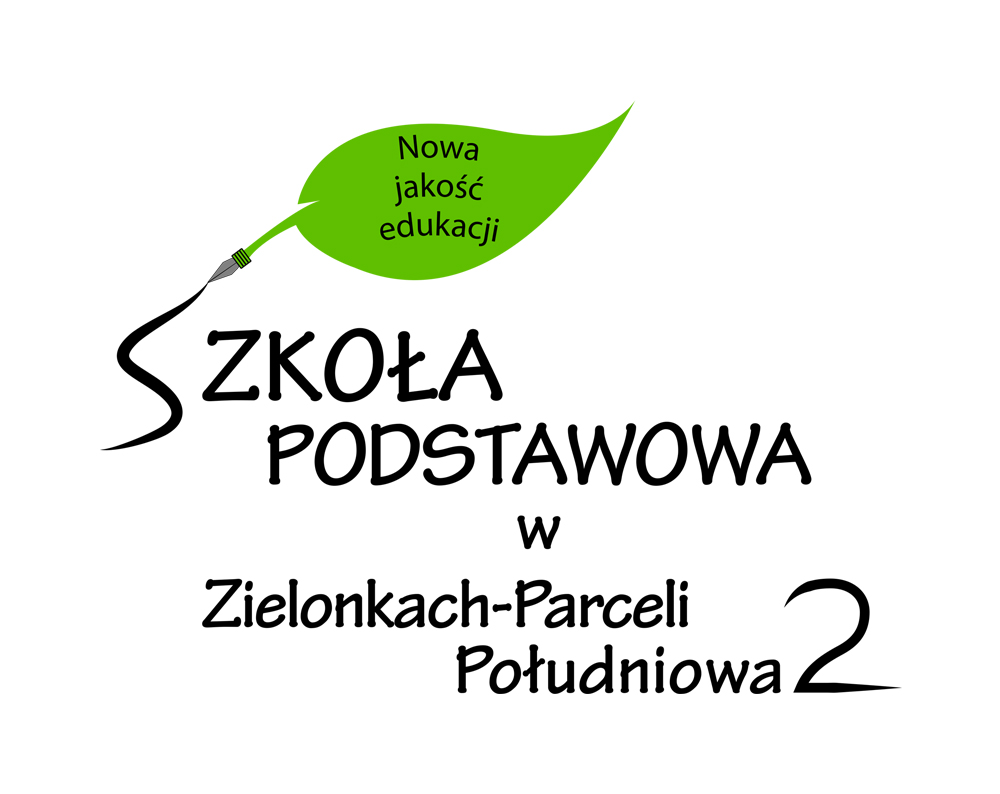     REGULAMIN ZAJĘĆ SPECJALISTYCZNYCHZajęcia specjalistyczne są formą udzielania uczniowi pomocy psychologiczno-pedagogicznej w szkole. Zajęcia specjalistyczne organizowane są dla uczniów z zaburzeniami i odchyleniami rozwojowymi lub specyficznymi trudnościami w uczeniu się (zagrożonych ryzykiem dysleksji).W zajęciach w pierwszej kolejności uczestniczą uczniowie posiadający zalecenia do uczestnictwa w zajęciach (opinia, orzeczenie PPP lub innej poradni specjalistycznej) oraz uczniowie zakwalifikowani na podstawie badań przesiewowych.Udział w zajęciach jest  nieodpłatny i może nastąpić tylko za pisemną zgodą rodziców.Kwalifikacja odbywa się każdorazowo na początku każdego semestru po wpłynięciu do szkoły opinii z poradni psychologiczno-pedagogicznej lub wniosku, za zgodą dyrektora Szkoły Podstawowej w Zielonkach-Parceli.Dodatkowa kwalifikacja następuje w ciągu roku szkolnego, pod warunkiem, że jest taka możliwość organizacyjna.Rodzice są informowani pisemnie o terminie zajęć oraz podpisują oświadczenie zgody lub braku zgody na zajęcia.Brak zgody rodziców na zajęcia może być przez nich cofnięty w trakcie roku szkolnego po skontaktowaniu się w tej sprawie z pedagogiem szkolnym.Zajęcia odbywają się raz w tygodniu przez 45 minut. Liczba uczestników na zajęciach może wynosić: korekcyjno-kompensacyjnych -  do 5 osóblogopedycznych – do 4 osób rozwijających kompetencje emocjonalno-społeczne – do 10 osóbinnych zajęciach o charakterze terapeutycznym – do 10 osóbUczeń zobowiązany jest systematycznie uczestniczyć w zajęciach, a w razie nieobecności, na najbliższych zajęciach, powinien  usprawiedliwić swoją nieobecność w formie pisemnej w dzienniczku ucznia.Uczeń ma obowiązek dostarczenia pisemnego zwolnienia z zajęć w dzienniczku ucznia w przypadku konieczności wcześniejszego opuszczenia szkoły.W przypadku czterech nieusprawiedliwionych nieobecności ucznia pod rząd,         prowadzący ma prawo skreślić ucznia z listy uczestników zajęć informując o tym fakcie jego rodziców i wychowawcę.         Zapoznałam/łem się………………………..………….                                                                                                           ………………………………         (data i podpis Rodzica)                                                                                                                        (podpis Dyrektora szkoły)* Regulamin zajęć specjalistycznych dostępny na stronie http://szkola-zielonki.edupage.org/ w zakładce Pomoc psychologiczno-pedagogiczna